КИМП — конструктор индивидуальных маршрутов и образовательных программ для детей с ОВЗ. С помощью него вы составите документ со всеми составляющими работы с дошкольником в течение года: общими сведениями, спецификой маршрута, индивидуальной образовательной программой, программой работы с семьей и мониторингом индивидуального развития.Конструктор понадобится логопедам, дефектологам, психологам и тьюторам, работающим с детьми с ОВЗ. Он подходит для работы с дошкольниками с нарушениями эмоционально-волевой сферы, опорно-двигательного аппарата, речи, интеллекта, слуха и зрения, множественными нарушениями в развитии и другими проблемами.Программа для:Создания индивидуальных образовательных маршрутов для детей с ОВЗФормирования образовательных программ для детей с ОВЗМониторинга успеваемости детей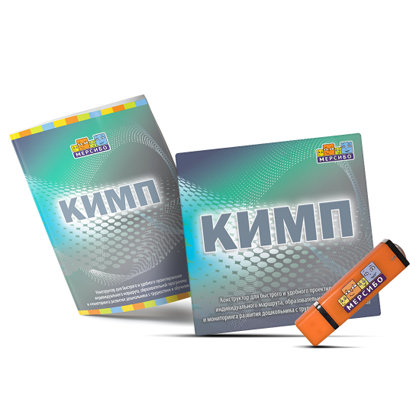 